Аннотация к рабочей программе по ОБЖ 7-9 классыУМК авт. Н. Ф. Виноградова, Д. В. Смирнов, А. Б. ТаранинРабочая программа по ОБЖ для 7-9 классов составлена в соответствии с:требованиями Федерального государственного образовательного стандарта основного общего образования (ФГОС ООО);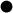 требованиями к результатам освоения основной образовательной программы (личностным, метапредметным, предметным);основными подходами к развитию и формированию универсальных учебных действий (УУД) для основного общего образования;примерной программой по предмету «Основы безопасности жизнедеятельности» для основной школы, рекомендованной Министерством образования и науки РФ;авторской программой курса «Основы безопасности жизнедеятельности» Н.Ф. Виноградова, изданной в сборнике «Основы безопасности жизнедеятельности : 5-9 классы : рабочая программа / Н. Ф. Виноградова, Д. В. Смирнов, А. Б. Таранин. — М. : Вентана-Граф, 2017.».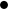 Обоснование выбора УМКРабочая программа отражает один из возможных вариантов реализации требований Федерального государственного образовательного стандарта основного общего образования по предмету «Основы безопасности жизнедеятельности». Программа соответствует структуре и содержанию учебников «Основы безопасности жизнедеятельности» для основной школы авторского    коллектива    в составе    Н. Ф. Виноградовой,    Д. В.    Смирнова, Л. В. Сидоренко, А. Б. Таранина. Она поможет учителю эффективно использовать образовательный и воспитательный потенциал общеобразовательной организации и обеспечить формирование	важнейших	компетенций	обучающихся.УМК:Виноградова Н. Ф., Смирнов Д. В., Сидоренко Л. В., Таранин А. Б. Основы безопасности жизнедеятельности.Основы безопасности жизнедеятельности. 8—9 классы: учебник. — М.: Вентана-ГрафОСНОВНЫЕ ЦЕЛИ ИЗУЧЕНИЯ ПРЕДМЕТА ОБЖФормирование у обучающихся сознательного и ответственного отношения к личной безопасности и безопасности окружающих.Развитие навыков сохранения жизни и здоровья в неблагоприятных, угрожающих жизни условиях, умений оказывать своевременную и грамотную помощь себе и другим пострадавшим.Воспитание способности к самоконтролю, самооценке поведения в ситуациях, которые могут стать опасными для жизни и здоровья окружающих, развитие умения предвидеть последствия своего (чужого) поведения.Воспитание	организованности,	дисциплинированности,	стремления	к самосовершенствованию, физическому и духовно-нравственному развитию.Особенность курса — в его практической направленности. Главными методами обучения являются рефлексивный анализ конкретных жизненных ситуаций, с которыми могут встретитьсяобучающиеся, а также практические занятия, на которых они получают умения и навыки, необходимые для возможного предупреждения чрезвычайных ситуаций, правильного поведения в том случае, если они произошли. В процессе изучения данного курса не только расширяются представления учащихся 8-9 классов о правилах безопасности в повседневной жизни человека. Обсуждаются конкретные реальные ситуации, связанные с бытовыми, природными и социальными явлениями, которые могут быть опасными для здоровья и жизни человека. Многие проблемы, раскрываемые в программе ОБЖ, особенно актуальны для старших подростков, так как связаны с вредными привычками, асоциальным поведением, чрезвычайными ситуациями социального характера. На практических занятиях у обучающихся развивается способность предвидеть опасность той или иной, казалось бы, обычной жизненной ситуации, происходит становление умений оказывать первую помощь (психологическую, организационную, медицинскую) в различных чрезвычайных ситуациях. Школьники получают элементарные знания законах Российской Федерации, касающиеся безопасности граждан и противодействия чрезвычайным ситуациям.Таким образом, можно сделать вывод, что изучение предмета «Основы безопасности жизнедеятельности» внесёт существенный вклад в развитие гармоничной личности российского школьника.Конструирование курса осуществлялось с учётом следующих дидактических принципов, которые опираются на личностно­ориентированный и деятельностный подходы в образовании.Учёт требований ФГОС ООО по данной предметной области: приоритетных целей образования; планируемых результатов обучения; требований к личностным, метапредметным и предметным достижениям обучающихся.Реализация принципа природосообразности предполагает учѐт актуальности отобранного содержания для обучающихся подросткового этапа развития, психологического статуса, потребностей, интересов, трудностей и проблем повседневной жизни старших подростков.Принцип психологической обусловленности позволяет ученику быть субъектом познавательной деятельности, формировать осознанное отношение к проблемам здоровья, сохранения жизни и эмоционального благополучия, рефлексивные качества (регулирование своего поведения, самоконтроль, самооценку).Принцип практико-ориентированной учебно­познавательной деятельности даёт возможность формировать конкретные умения и навыки, способность оценивать и контролировать свои действия, предвидеть последствия своего (чужого) поведения и своевременно их исправлять. Реализацию данного принципа обеспечивает система практических занятий.Культурологический принцип даёт возможность расширить круг представлений школьников о проблемах здоровья, его укреплении и охране, о видах чрезвычайных ситуаций и правильном поведении в них. Материалы рубрики «Для любознательных» позволяют поддерживать интерес обучающихся к данному предмету, развивают мотивацию к его изучению.Программное содержание курса построено по линейно­концентрическому принципу, то есть раскрывается последовательно, постепенно усложняясь и расширяясь. В каждой теме обязательно выполняются практические задания, рекомендуются темы проектной деятельности.МЕСТО КУРСА ОБЖ В УЧЕБНОМ ПЛАНЕВ условиях особого внимания образовательной организации к проблемам здоровьесбережения и осознания коллективом социальной важности изучения ОБЖ этот предмет начинает изучаться с первого школьного звена. В начальной школе знания об основах и охране жизнедеятельности человека включены в содержание курса «Окружающий мир».В учебном плане МБОУ СОШ №1 учебный предмет ОБЖ изучается в 8-9 классах. Общеечисло учебных часов за 2 года обучения – 68, из них 34 часа (1 ч в неделю) в 8 классе, и 34 часа (1 ч в неделю) в 9 классе.2. Содержание курса «Основы безопасности жизнедеятельности»Курс «Основы безопасности жизнедеятельности» для 8– 9 классов содержит следующие разделы:Введение. Основы безопасности жизнедеятельности. Здоровый образ жизни. Что это?Опасности, подстерегающие нас в повседневной жизни. Проектная деятельностьОпасности, с которыми мы сталкиваемся на природеСовременный транспорт и безопасность Транспорт в современном мире.Безопасный туризмКогда человек сам себе врагЧрезвычайные ситуации природного и техногенного характераЧрезвычайные ситуации социального характера.Национальная безопасность Российской Федерации